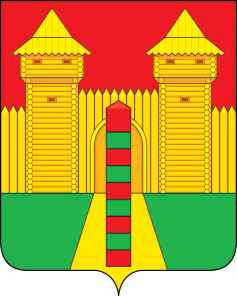 АДМИНИСТРАЦИЯ  МУНИЦИПАЛЬНОГО  ОБРАЗОВАНИЯ «ШУМЯЧСКИЙ  РАЙОН» СМОЛЕНСКОЙ  ОБЛАСТИРАСПОРЯЖЕНИЕот 19.09.2022г. № 208-р        п. ШумячиВ соответствии с распоряжением Администрации муниципального образования «Шумячский район» Смоленской области от 13.09.2022 № 199-р             «О проведении обследования участков автомобильных дорог» Утвердить прилагаемый акт обследования от 16 августа 2022 года школьного автобусного маршрута:- п. Шумячи – д. Ворошиловка– д. Гневково – д. Ожеги–до перекрестка                  д. Шибнево -д. Снегиревка – п. Шумячи (№1);2.  Рекомендовать Шумячскому филиалу СОГБУ «Смоленскавтодор», Администрации сельских поселений устранить недостатки, указанные в актах обследования школьных автобусных маршрутов.3. Контроль за исполнением настоящего распоряжения возложить на                  заместителя Главы муниципального образования «Шумячский район»                           Смоленской области Н.М. Елисеенко.Об утверждении акта обследования                      школьного автобусного маршрутаИ.п. Главы муниципального образования «Шумячский район» Смоленской области                          Г.А. Варсанова